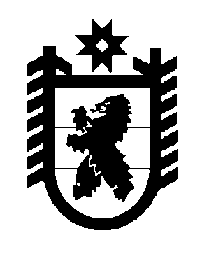 Российская Федерация Республика Карелия    ПРАВИТЕЛЬСТВО РЕСПУБЛИКИ КАРЕЛИЯРАСПОРЯЖЕНИЕот  25 октября 2017 года № 577р-Пг. Петрозаводск В соответствии с пунктом 11 статьи 82 Лесного кодекса Российской Федерации, пунктом 16 Положения об определении функциональных зон 
в лесопарковых зонах, площади и границ лесопарковых зон, зеленых зон, утвержденного постановлением Правительства Российской Федерации 
от 14 декабря 2009 года № 1007, пунктом 61 статьи 5 Закона Республики Карелия от 5 мая 2008 года № 1188-ЗРК «О разграничении полномочий органов государственной власти Республики Карелия в области лесных отношений» Министерству по природопользованию и экологии Республики Карелия обеспечить организацию разработки проектной документации по изменению границ зеленой и лесопарковой зон города Петрозаводска на площади 3016,6 га в целях включения земельных участков из земель лесного фонда в границы города Петрозаводска.   
           Глава Республики Карелия                                                           А.О. Парфенчиков